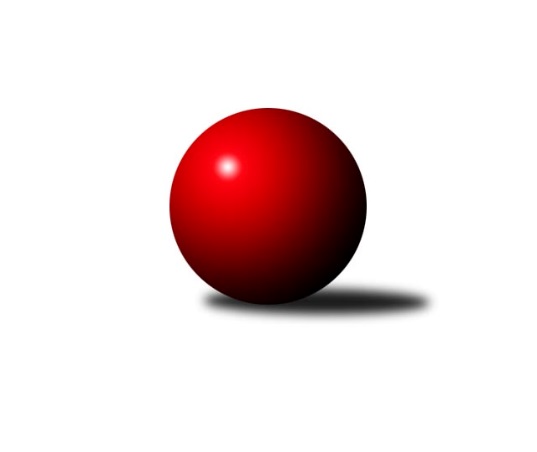 Č.3Ročník 2011/2012	27.5.2024 1. KLM 2011/2012Statistika 3. kolaTabulka družstev:		družstvo	záp	výh	rem	proh	skore	sety	průměr	body	plné	dorážka	chyby	1.	TJ Spartak Přerov˝A˝	3	2	1	0	16.0 : 8.0 	(40.0 : 32.0)	3489	5	2278	1211	14.3	2.	KK Konstruktiva Praha	3	2	0	1	16.0 : 8.0 	(39.5 : 32.5)	3359	4	2218	1141	17.7	3.	SKK  Náchod	3	2	0	1	14.0 : 10.0 	(39.0 : 33.0)	3495	4	2274	1221	9.3	4.	SKK Svijany  Vrchlabí	3	2	0	1	13.0 : 11.0 	(35.0 : 37.0)	3456	4	2255	1201	15	5.	TJ Sokol KARE Luhačovice ˝B˝	3	1	1	1	13.0 : 11.0 	(33.5 : 38.5)	3416	3	2240	1176	17	6.	KK PSJ Jihlava	3	1	1	1	11.0 : 13.0 	(34.5 : 37.5)	3393	3	2207	1186	16.7	7.	TJ Lokomotiva Česká Třebová	3	1	1	1	10.0 : 14.0 	(33.0 : 39.0)	3390	3	2255	1135	27	8.	TJ Jiskra Kovářská	3	1	0	2	13.0 : 11.0 	(36.0 : 36.0)	3424	2	2235	1189	16.7	9.	TJ Centropen Dačice	3	1	0	2	11.0 : 13.0 	(39.0 : 33.0)	3331	2	2176	1155	16.7	10.	TJ Sokol Husovice	3	1	0	2	10.0 : 14.0 	(34.0 : 38.0)	3426	2	2249	1177	12.7	11.	TJ Třebíč	3	1	0	2	9.0 : 15.0 	(35.0 : 37.0)	3387	2	2224	1163	16	12.	KK Slavoj Praha	3	1	0	2	8.0 : 16.0 	(33.5 : 38.5)	3398	2	2238	1160	14.7Tabulka doma:		družstvo	záp	výh	rem	proh	skore	sety	průměr	body	maximum	minimum	1.	KK Konstruktiva Praha	2	2	0	0	13.0 : 3.0 	(28.5 : 19.5)	3377	4	3429	3324	2.	SKK Svijany  Vrchlabí	2	2	0	0	12.0 : 4.0 	(28.5 : 19.5)	3570	4	3657	3482	3.	KK PSJ Jihlava	2	1	1	0	10.0 : 6.0 	(26.0 : 22.0)	3383	3	3416	3350	4.	TJ Sokol KARE Luhačovice ˝B˝	2	1	1	0	10.0 : 6.0 	(23.5 : 24.5)	3487	3	3504	3470	5.	TJ Centropen Dačice	1	1	0	0	7.0 : 1.0 	(17.5 : 6.5)	3448	2	3448	3448	6.	SKK  Náchod	1	1	0	0	7.0 : 1.0 	(15.5 : 8.5)	3526	2	3526	3526	7.	TJ Sokol Husovice	1	1	0	0	6.0 : 2.0 	(14.5 : 9.5)	3364	2	3364	3364	8.	TJ Spartak Přerov˝A˝	1	1	0	0	6.0 : 2.0 	(13.5 : 10.5)	3487	2	3487	3487	9.	KK Slavoj Praha	1	1	0	0	5.0 : 3.0 	(13.0 : 11.0)	3472	2	3472	3472	10.	TJ Lokomotiva Česká Třebová	1	1	0	0	5.0 : 3.0 	(12.5 : 11.5)	3515	2	3515	3515	11.	TJ Jiskra Kovářská	2	1	0	1	10.0 : 6.0 	(24.5 : 23.5)	3384	2	3438	3330	12.	TJ Třebíč	2	1	0	1	7.0 : 9.0 	(26.0 : 22.0)	3426	2	3460	3391Tabulka venku:		družstvo	záp	výh	rem	proh	skore	sety	průměr	body	maximum	minimum	1.	TJ Spartak Přerov˝A˝	2	1	1	0	10.0 : 6.0 	(26.5 : 21.5)	3490	3	3499	3481	2.	SKK  Náchod	2	1	0	1	7.0 : 9.0 	(23.5 : 24.5)	3479	2	3625	3333	3.	TJ Lokomotiva Česká Třebová	2	0	1	1	5.0 : 11.0 	(20.5 : 27.5)	3328	1	3350	3305	4.	TJ Jiskra Kovářská	1	0	0	1	3.0 : 5.0 	(11.5 : 12.5)	3463	0	3463	3463	5.	KK Konstruktiva Praha	1	0	0	1	3.0 : 5.0 	(11.0 : 13.0)	3342	0	3342	3342	6.	TJ Sokol KARE Luhačovice ˝B˝	1	0	0	1	3.0 : 5.0 	(10.0 : 14.0)	3345	0	3345	3345	7.	TJ Třebíč	1	0	0	1	2.0 : 6.0 	(9.0 : 15.0)	3349	0	3349	3349	8.	KK PSJ Jihlava	1	0	0	1	1.0 : 7.0 	(8.5 : 15.5)	3403	0	3403	3403	9.	SKK Svijany  Vrchlabí	1	0	0	1	1.0 : 7.0 	(6.5 : 17.5)	3343	0	3343	3343	10.	TJ Centropen Dačice	2	0	0	2	4.0 : 12.0 	(21.5 : 26.5)	3272	0	3316	3228	11.	TJ Sokol Husovice	2	0	0	2	4.0 : 12.0 	(19.5 : 28.5)	3457	0	3474	3440	12.	KK Slavoj Praha	2	0	0	2	3.0 : 13.0 	(20.5 : 27.5)	3361	0	3411	3311Tabulka podzimní části:		družstvo	záp	výh	rem	proh	skore	sety	průměr	body	doma	venku	1.	TJ Spartak Přerov˝A˝	3	2	1	0	16.0 : 8.0 	(40.0 : 32.0)	3489	5 	1 	0 	0 	1 	1 	0	2.	KK Konstruktiva Praha	3	2	0	1	16.0 : 8.0 	(39.5 : 32.5)	3359	4 	2 	0 	0 	0 	0 	1	3.	SKK  Náchod	3	2	0	1	14.0 : 10.0 	(39.0 : 33.0)	3495	4 	1 	0 	0 	1 	0 	1	4.	SKK Svijany  Vrchlabí	3	2	0	1	13.0 : 11.0 	(35.0 : 37.0)	3456	4 	2 	0 	0 	0 	0 	1	5.	TJ Sokol KARE Luhačovice ˝B˝	3	1	1	1	13.0 : 11.0 	(33.5 : 38.5)	3416	3 	1 	1 	0 	0 	0 	1	6.	KK PSJ Jihlava	3	1	1	1	11.0 : 13.0 	(34.5 : 37.5)	3393	3 	1 	1 	0 	0 	0 	1	7.	TJ Lokomotiva Česká Třebová	3	1	1	1	10.0 : 14.0 	(33.0 : 39.0)	3390	3 	1 	0 	0 	0 	1 	1	8.	TJ Jiskra Kovářská	3	1	0	2	13.0 : 11.0 	(36.0 : 36.0)	3424	2 	1 	0 	1 	0 	0 	1	9.	TJ Centropen Dačice	3	1	0	2	11.0 : 13.0 	(39.0 : 33.0)	3331	2 	1 	0 	0 	0 	0 	2	10.	TJ Sokol Husovice	3	1	0	2	10.0 : 14.0 	(34.0 : 38.0)	3426	2 	1 	0 	0 	0 	0 	2	11.	TJ Třebíč	3	1	0	2	9.0 : 15.0 	(35.0 : 37.0)	3387	2 	1 	0 	1 	0 	0 	1	12.	KK Slavoj Praha	3	1	0	2	8.0 : 16.0 	(33.5 : 38.5)	3398	2 	1 	0 	0 	0 	0 	2Tabulka jarní části:		družstvo	záp	výh	rem	proh	skore	sety	průměr	body	doma	venku	1.	TJ Centropen Dačice	0	0	0	0	0.0 : 0.0 	(0.0 : 0.0)	0	0 	0 	0 	0 	0 	0 	0 	2.	TJ Jiskra Kovářská	0	0	0	0	0.0 : 0.0 	(0.0 : 0.0)	0	0 	0 	0 	0 	0 	0 	0 	3.	TJ Lokomotiva Česká Třebová	0	0	0	0	0.0 : 0.0 	(0.0 : 0.0)	0	0 	0 	0 	0 	0 	0 	0 	4.	KK Slavoj Praha	0	0	0	0	0.0 : 0.0 	(0.0 : 0.0)	0	0 	0 	0 	0 	0 	0 	0 	5.	SKK Svijany  Vrchlabí	0	0	0	0	0.0 : 0.0 	(0.0 : 0.0)	0	0 	0 	0 	0 	0 	0 	0 	6.	TJ Spartak Přerov˝A˝	0	0	0	0	0.0 : 0.0 	(0.0 : 0.0)	0	0 	0 	0 	0 	0 	0 	0 	7.	TJ Sokol Husovice	0	0	0	0	0.0 : 0.0 	(0.0 : 0.0)	0	0 	0 	0 	0 	0 	0 	0 	8.	TJ Třebíč	0	0	0	0	0.0 : 0.0 	(0.0 : 0.0)	0	0 	0 	0 	0 	0 	0 	0 	9.	SKK  Náchod	0	0	0	0	0.0 : 0.0 	(0.0 : 0.0)	0	0 	0 	0 	0 	0 	0 	0 	10.	KK PSJ Jihlava	0	0	0	0	0.0 : 0.0 	(0.0 : 0.0)	0	0 	0 	0 	0 	0 	0 	0 	11.	KK Konstruktiva Praha	0	0	0	0	0.0 : 0.0 	(0.0 : 0.0)	0	0 	0 	0 	0 	0 	0 	0 	12.	TJ Sokol KARE Luhačovice ˝B˝	0	0	0	0	0.0 : 0.0 	(0.0 : 0.0)	0	0 	0 	0 	0 	0 	0 	0 Zisk bodů pro družstvo:		jméno hráče	družstvo	body	zápasy	v %	dílčí body	sety	v %	1.	Stanislav Partl 	KK PSJ Jihlava 	3	/	3	(100%)	11	/	12	(92%)	2.	Jiří Hetych ml.	TJ Lokomotiva Česká Třebová 	3	/	3	(100%)	9	/	12	(75%)	3.	Jiří Kudela 	TJ Spartak Přerov˝A˝ 	3	/	3	(100%)	8	/	12	(67%)	4.	Vlastimil Bělíček 	TJ Spartak Přerov˝A˝ 	3	/	3	(100%)	8	/	12	(67%)	5.	Kamil Nestrojil 	TJ Třebíč 	3	/	3	(100%)	8	/	12	(67%)	6.	Jaroslav Pleticha st. st.	KK Konstruktiva Praha  	3	/	3	(100%)	8	/	12	(67%)	7.	David Hobl 	SKK Svijany  Vrchlabí 	3	/	3	(100%)	8	/	12	(67%)	8.	Vlastimil Zeman ml. ml.	TJ Jiskra Kovářská 	3	/	3	(100%)	7	/	12	(58%)	9.	Štěpán Koblížek 	KK Konstruktiva Praha  	3	/	3	(100%)	6.5	/	12	(54%)	10.	Zdeněk Vymazal 	TJ Sokol Husovice 	2	/	2	(100%)	6	/	8	(75%)	11.	Roman Straka 	SKK  Náchod 	2	/	2	(100%)	5.5	/	8	(69%)	12.	Jaroslav Tejml 	TJ Jiskra Kovářská 	2	/	2	(100%)	5.5	/	8	(69%)	13.	Libor Škoula 	TJ Sokol Husovice 	2	/	2	(100%)	5	/	8	(63%)	14.	Jiří Franěk 	KK Konstruktiva Praha  	2	/	2	(100%)	5	/	8	(63%)	15.	Karel Zubalík 	TJ Lokomotiva Česká Třebová 	2	/	2	(100%)	4.5	/	8	(56%)	16.	Jiří Malínek 	TJ Centropen Dačice 	2	/	3	(67%)	9	/	12	(75%)	17.	Lukáš Doubrava 	KK Konstruktiva Praha  	2	/	3	(67%)	8.5	/	12	(71%)	18.	Daniel Neumann 	SKK  Náchod 	2	/	3	(67%)	8	/	12	(67%)	19.	Jakub Pleban 	TJ Spartak Přerov˝A˝ 	2	/	3	(67%)	8	/	12	(67%)	20.	David Junek 	TJ Jiskra Kovářská 	2	/	3	(67%)	7.5	/	12	(63%)	21.	Zdeněk Gartus 	KK Slavoj Praha 	2	/	3	(67%)	7.5	/	12	(63%)	22.	Petr Března 	TJ Třebíč 	2	/	3	(67%)	7.5	/	12	(63%)	23.	Petr Žahourek 	TJ Centropen Dačice 	2	/	3	(67%)	7.5	/	12	(63%)	24.	Karel Novák 	TJ Centropen Dačice 	2	/	3	(67%)	7	/	12	(58%)	25.	Martin Kovář 	SKK  Náchod 	2	/	3	(67%)	7	/	12	(58%)	26.	Jiří Staněk 	TJ Sokol KARE Luhačovice ˝B˝ 	2	/	3	(67%)	7	/	12	(58%)	27.	Pavel Vymazal 	TJ Lokomotiva Česká Třebová 	2	/	3	(67%)	7	/	12	(58%)	28.	Jaroslav Procházka 	KK Slavoj Praha 	2	/	3	(67%)	7	/	12	(58%)	29.	Jiří Mrlík 	TJ Sokol KARE Luhačovice ˝B˝ 	2	/	3	(67%)	6.5	/	12	(54%)	30.	Michal Markus 	TJ Sokol KARE Luhačovice ˝B˝ 	2	/	3	(67%)	6	/	12	(50%)	31.	Ladislav Beránek 	SKK  Náchod 	2	/	3	(67%)	6	/	12	(50%)	32.	Daniel Braun 	KK PSJ Jihlava 	2	/	3	(67%)	6	/	12	(50%)	33.	Vlastimil Zeman st. 	TJ Jiskra Kovářská 	2	/	3	(67%)	6	/	12	(50%)	34.	Radek Polách 	TJ Sokol KARE Luhačovice ˝B˝ 	2	/	3	(67%)	6	/	12	(50%)	35.	Kamil Fiebinger 	SKK Svijany  Vrchlabí 	2	/	3	(67%)	5.5	/	12	(46%)	36.	Roman Goldemund 	TJ Spartak Přerov˝A˝ 	2	/	3	(67%)	5.5	/	12	(46%)	37.	Jaroslav Borkovec 	KK Konstruktiva Praha  	2	/	4	(50%)	9	/	16	(56%)	38.	Václav Zajíc 	TJ Centropen Dačice 	1	/	1	(100%)	4	/	4	(100%)	39.	Stanislav Tichý 	KK Slavoj Praha 	1	/	1	(100%)	3	/	4	(75%)	40.	Jiří Bartoníček 	SKK Svijany  Vrchlabí 	1	/	2	(50%)	4	/	8	(50%)	41.	Milan Kabelka 	TJ Centropen Dačice 	1	/	2	(50%)	3	/	8	(38%)	42.	Jiří Axman ml. ml.	TJ Sokol Husovice 	1	/	2	(50%)	3	/	8	(38%)	43.	Petr Dvořák 	TJ Jiskra Kovářská 	1	/	2	(50%)	3	/	8	(38%)	44.	Jan Machálek st.	TJ Sokol Husovice 	1	/	2	(50%)	3	/	8	(38%)	45.	Václav Mazur 	TJ Spartak Přerov˝A˝ 	1	/	2	(50%)	2	/	8	(25%)	46.	Petr Benedikt 	KK PSJ Jihlava 	1	/	3	(33%)	7.5	/	12	(63%)	47.	Jiří Mikoláš 	TJ Třebíč 	1	/	3	(33%)	7	/	12	(58%)	48.	Michal Jirouš 	SKK  Náchod 	1	/	3	(33%)	7	/	12	(58%)	49.	Dušan Ryba 	TJ Sokol Husovice 	1	/	3	(33%)	7	/	12	(58%)	50.	Jiří Hendrych 	TJ Spartak Přerov˝A˝ 	1	/	3	(33%)	6.5	/	12	(54%)	51.	Michal Rolf 	SKK Svijany  Vrchlabí 	1	/	3	(33%)	6	/	12	(50%)	52.	Petr Holanec 	TJ Lokomotiva Česká Třebová 	1	/	3	(33%)	6	/	12	(50%)	53.	Pavel Nežádal 	SKK Svijany  Vrchlabí 	1	/	3	(33%)	6	/	12	(50%)	54.	Martin Pejčoch 	TJ Jiskra Kovářská 	1	/	3	(33%)	5.5	/	12	(46%)	55.	Vlado Žiško 	SKK Svijany  Vrchlabí 	1	/	3	(33%)	5.5	/	12	(46%)	56.	Aleš Zeman 	TJ Třebíč 	1	/	3	(33%)	5.5	/	12	(46%)	57.	Petr Holý 	SKK  Náchod 	1	/	3	(33%)	4.5	/	12	(38%)	58.	Anton Stašák 	KK Slavoj Praha 	1	/	3	(33%)	4.5	/	12	(38%)	59.	Jiří Radil 	TJ Sokol Husovice 	1	/	3	(33%)	4.5	/	12	(38%)	60.	Pavel Kabelka 	TJ Centropen Dačice 	1	/	3	(33%)	4	/	12	(33%)	61.	Pavel Kubálek 	TJ Sokol KARE Luhačovice ˝B˝ 	1	/	3	(33%)	4	/	12	(33%)	62.	Tomáš Valík 	KK PSJ Jihlava 	1	/	3	(33%)	4	/	12	(33%)	63.	Milan Mokrý 	TJ Třebíč 	0	/	1	(0%)	2	/	4	(50%)	64.	Milan Kanda 	TJ Spartak Přerov˝A˝ 	0	/	1	(0%)	2	/	4	(50%)	65.	František Obruča 	KK Konstruktiva Praha  	0	/	1	(0%)	1.5	/	4	(38%)	66.	Milan Hrouda 	TJ Jiskra Kovářská 	0	/	1	(0%)	1	/	4	(25%)	67.	Jaroslav Hažva 	SKK  Náchod 	0	/	1	(0%)	1	/	4	(25%)	68.	Jan Horáček 	SKK Svijany  Vrchlabí 	0	/	1	(0%)	0	/	4	(0%)	69.	Jiří Hetych st. st.	TJ Lokomotiva Česká Třebová 	0	/	1	(0%)	0	/	4	(0%)	70.	Stanislav Březina 	KK Slavoj Praha 	0	/	2	(0%)	3.5	/	8	(44%)	71.	Martin Kozel st.	KK Slavoj Praha 	0	/	2	(0%)	3	/	8	(38%)	72.	Karel Uhlíř 	TJ Třebíč 	0	/	2	(0%)	2	/	8	(25%)	73.	Zdeněk Zahrádka 	KK Konstruktiva Praha  	0	/	2	(0%)	1	/	8	(13%)	74.	David Plšek 	TJ Sokol Husovice 	0	/	3	(0%)	5	/	12	(42%)	75.	Milan Blecha 	TJ Centropen Dačice 	0	/	3	(0%)	4.5	/	12	(38%)	76.	Jan Ševela 	KK PSJ Jihlava 	0	/	3	(0%)	4	/	12	(33%)	77.	Jiří Kudláček 	TJ Sokol KARE Luhačovice ˝B˝ 	0	/	3	(0%)	4	/	12	(33%)	78.	Petr Pavlík 	KK Slavoj Praha 	0	/	3	(0%)	4	/	12	(33%)	79.	Jiří Kmoníček 	TJ Lokomotiva Česká Třebová 	0	/	3	(0%)	3.5	/	12	(29%)	80.	Michal Šic 	TJ Lokomotiva Česká Třebová 	0	/	3	(0%)	3	/	12	(25%)	81.	Václav Rypel 	TJ Třebíč 	0	/	3	(0%)	3	/	12	(25%)	82.	Jiří Partl 	KK PSJ Jihlava 	0	/	3	(0%)	2	/	12	(17%)Průměry na kuželnách:		kuželna	průměr	plné	dorážka	chyby	výkon na hráče	1.	Vrchlabí, 1-4	3551	2286	1264	9.8	(591.8)	2.	TJ Lokomotiva Česká Třebová, 1-4	3489	2274	1214	19.0	(581.5)	3.	TJ Spartak Přerov, 1-6	3480	2289	1191	14.0	(580.1)	4.	TJ Sokol Luhačovice, 1-4	3471	2268	1203	15.8	(578.5)	5.	SKK Nachod, 1-4	3464	2244	1220	10.0	(577.4)	6.	TJ Třebíč, 1-4	3419	2229	1189	15.3	(569.9)	7.	KK Slavia Praha, 1-4	3407	2228	1179	12.5	(567.8)	8.	TJ Centropen Dačice, 1-4	3395	2219	1176	16.5	(565.9)	9.	KK PSJ Jihlava, 1-4	3358	2187	1171	21.0	(559.7)	10.	Kuželna Golf Club, 1-4	3353	2236	1117	17.8	(558.8)	11.	KK Konstruktiva Praha, 1-6	3351	2239	1112	21.3	(558.6)	12.	TJ Sokol Husovice, 1-4	3296	2175	1120	17.0	(549.3)Nejlepší výkony na kuželnách:Vrchlabí, 1-4SKK Svijany  Vrchlabí	3657	3. kolo	Michal Rolf 	SKK Svijany  Vrchlabí	658	3. koloSKK  Náchod	3625	3. kolo	Michal Jirouš 	SKK  Náchod	637	3. koloSKK Svijany  Vrchlabí	3482	1. kolo	Kamil Fiebinger 	SKK Svijany  Vrchlabí	622	3. koloTJ Sokol Husovice	3440	1. kolo	Petr Holý 	SKK  Náchod	622	3. kolo		. kolo	David Hobl 	SKK Svijany  Vrchlabí	621	3. kolo		. kolo	Martin Kovář 	SKK  Náchod	611	3. kolo		. kolo	Libor Škoula 	TJ Sokol Husovice	609	1. kolo		. kolo	Kamil Fiebinger 	SKK Svijany  Vrchlabí	598	1. kolo		. kolo	Jiří Bartoníček 	SKK Svijany  Vrchlabí	597	3. kolo		. kolo	Vlado Žiško 	SKK Svijany  Vrchlabí	593	3. koloTJ Lokomotiva Česká Třebová, 1-4TJ Lokomotiva Česká Třebová	3515	2. kolo	Pavel Vymazal 	TJ Lokomotiva Česká Třebová	628	2. koloTJ Jiskra Kovářská	3463	2. kolo	Karel Zubalík 	TJ Lokomotiva Česká Třebová	617	2. kolo		. kolo	David Junek 	TJ Jiskra Kovářská	606	2. kolo		. kolo	Jiří Hetych ml.	TJ Lokomotiva Česká Třebová	604	2. kolo		. kolo	Martin Pejčoch 	TJ Jiskra Kovářská	602	2. kolo		. kolo	Vlastimil Zeman ml. ml.	TJ Jiskra Kovářská	591	2. kolo		. kolo	Jiří Kmoníček 	TJ Lokomotiva Česká Třebová	565	2. kolo		. kolo	Vlastimil Zeman st. 	TJ Jiskra Kovářská	562	2. kolo		. kolo	Jaroslav Tejml 	TJ Jiskra Kovářská	560	2. kolo		. kolo	Michal Šic 	TJ Lokomotiva Česká Třebová	559	2. koloTJ Spartak Přerov, 1-6TJ Spartak Přerov˝A˝	3487	2. kolo	Zdeněk Vymazal 	TJ Sokol Husovice	621	2. koloTJ Sokol Husovice	3474	2. kolo	Václav Mazur 	TJ Spartak Přerov˝A˝	620	2. kolo		. kolo	Dušan Ryba 	TJ Sokol Husovice	608	2. kolo		. kolo	Jiří Radil 	TJ Sokol Husovice	595	2. kolo		. kolo	Vlastimil Bělíček 	TJ Spartak Přerov˝A˝	589	2. kolo		. kolo	Jiří Kudela 	TJ Spartak Přerov˝A˝	579	2. kolo		. kolo	Jakub Pleban 	TJ Spartak Přerov˝A˝	572	2. kolo		. kolo	Libor Škoula 	TJ Sokol Husovice	569	2. kolo		. kolo	Jiří Hendrych 	TJ Spartak Přerov˝A˝	567	2. kolo		. kolo	Roman Goldemund 	TJ Spartak Přerov˝A˝	560	2. koloTJ Sokol Luhačovice, 1-4TJ Sokol KARE Luhačovice ˝B˝	3504	3. kolo	Jiří Kudela 	TJ Spartak Přerov˝A˝	619	3. koloTJ Spartak Přerov˝A˝	3499	3. kolo	Zdeněk Gartus 	KK Slavoj Praha	618	1. koloTJ Sokol KARE Luhačovice ˝B˝	3470	1. kolo	Michal Markus 	TJ Sokol KARE Luhačovice ˝B˝	608	3. koloKK Slavoj Praha	3411	1. kolo	Radek Polách 	TJ Sokol KARE Luhačovice ˝B˝	607	3. kolo		. kolo	Vlastimil Bělíček 	TJ Spartak Přerov˝A˝	596	3. kolo		. kolo	Radek Polách 	TJ Sokol KARE Luhačovice ˝B˝	594	1. kolo		. kolo	Pavel Kubálek 	TJ Sokol KARE Luhačovice ˝B˝	593	1. kolo		. kolo	Pavel Kubálek 	TJ Sokol KARE Luhačovice ˝B˝	590	3. kolo		. kolo	Jiří Staněk 	TJ Sokol KARE Luhačovice ˝B˝	590	3. kolo		. kolo	Roman Goldemund 	TJ Spartak Přerov˝A˝	589	3. koloSKK Nachod, 1-4SKK  Náchod	3526	2. kolo	Daniel Neumann 	SKK  Náchod	629	2. koloKK PSJ Jihlava	3403	2. kolo	Jan Ševela 	KK PSJ Jihlava	623	2. kolo		. kolo	Roman Straka 	SKK  Náchod	619	2. kolo		. kolo	Stanislav Partl 	KK PSJ Jihlava	603	2. kolo		. kolo	Michal Jirouš 	SKK  Náchod	594	2. kolo		. kolo	Martin Kovář 	SKK  Náchod	581	2. kolo		. kolo	Ladislav Beránek 	SKK  Náchod	562	2. kolo		. kolo	Jiří Partl 	KK PSJ Jihlava	555	2. kolo		. kolo	Tomáš Valík 	KK PSJ Jihlava	553	2. kolo		. kolo	Petr Benedikt 	KK PSJ Jihlava	551	2. koloTJ Třebíč, 1-4TJ Spartak Přerov˝A˝	3481	1. kolo	Jiří Kudela 	TJ Spartak Přerov˝A˝	632	1. koloTJ Třebíč	3460	1. kolo	Kamil Nestrojil 	TJ Třebíč	626	1. koloTJ Třebíč	3391	2. kolo	Kamil Nestrojil 	TJ Třebíč	622	2. koloTJ Sokol KARE Luhačovice ˝B˝	3345	2. kolo	Petr Března 	TJ Třebíč	604	1. kolo		. kolo	Jakub Pleban 	TJ Spartak Přerov˝A˝	594	1. kolo		. kolo	Václav Rypel 	TJ Třebíč	580	1. kolo		. kolo	Jiří Mikoláš 	TJ Třebíč	576	2. kolo		. kolo	Jiří Staněk 	TJ Sokol KARE Luhačovice ˝B˝	576	2. kolo		. kolo	Roman Goldemund 	TJ Spartak Přerov˝A˝	575	1. kolo		. kolo	Jiří Hendrych 	TJ Spartak Přerov˝A˝	575	1. koloKK Slavia Praha, 1-4KK Slavoj Praha	3472	2. kolo	Zdeněk Gartus 	KK Slavoj Praha	601	2. koloKK Konstruktiva Praha 	3342	2. kolo	Anton Stašák 	KK Slavoj Praha	597	2. kolo		. kolo	Jaroslav Procházka 	KK Slavoj Praha	592	2. kolo		. kolo	Lukáš Doubrava 	KK Konstruktiva Praha 	590	2. kolo		. kolo	Stanislav Tichý 	KK Slavoj Praha	578	2. kolo		. kolo	Jaroslav Pleticha st. st.	KK Konstruktiva Praha 	575	2. kolo		. kolo	Štěpán Koblížek 	KK Konstruktiva Praha 	559	2. kolo		. kolo	Petr Pavlík 	KK Slavoj Praha	555	2. kolo		. kolo	František Obruča 	KK Konstruktiva Praha 	553	2. kolo		. kolo	Martin Kozel st.	KK Slavoj Praha	549	2. koloTJ Centropen Dačice, 1-4TJ Centropen Dačice	3448	2. kolo	Jiří Malínek 	TJ Centropen Dačice	598	2. koloSKK Svijany  Vrchlabí	3343	2. kolo	Michal Rolf 	SKK Svijany  Vrchlabí	595	2. kolo		. kolo	Karel Novák 	TJ Centropen Dačice	592	2. kolo		. kolo	Petr Žahourek 	TJ Centropen Dačice	579	2. kolo		. kolo	Vlado Žiško 	SKK Svijany  Vrchlabí	574	2. kolo		. kolo	Pavel Kabelka 	TJ Centropen Dačice	567	2. kolo		. kolo	David Hobl 	SKK Svijany  Vrchlabí	564	2. kolo		. kolo	Milan Blecha 	TJ Centropen Dačice	557	2. kolo		. kolo	Václav Zajíc 	TJ Centropen Dačice	555	2. kolo		. kolo	Pavel Nežádal 	SKK Svijany  Vrchlabí	551	2. koloKK PSJ Jihlava, 1-4KK PSJ Jihlava	3416	3. kolo	Stanislav Partl 	KK PSJ Jihlava	617	1. koloTJ Lokomotiva Česká Třebová	3350	3. kolo	Stanislav Partl 	KK PSJ Jihlava	611	3. koloKK PSJ Jihlava	3350	1. kolo	Daniel Braun 	KK PSJ Jihlava	597	3. koloTJ Centropen Dačice	3316	1. kolo	Jiří Malínek 	TJ Centropen Dačice	587	1. kolo		. kolo	Karel Zubalík 	TJ Lokomotiva Česká Třebová	582	3. kolo		. kolo	Petr Holanec 	TJ Lokomotiva Česká Třebová	579	3. kolo		. kolo	Petr Benedikt 	KK PSJ Jihlava	576	3. kolo		. kolo	Milan Kabelka 	TJ Centropen Dačice	569	1. kolo		. kolo	Tomáš Valík 	KK PSJ Jihlava	567	1. kolo		. kolo	Petr Benedikt 	KK PSJ Jihlava	567	1. koloKuželna Golf Club, 1-4TJ Jiskra Kovářská	3438	3. kolo	Vlastimil Zeman st. 	TJ Jiskra Kovářská	613	3. koloSKK  Náchod	3333	1. kolo	Jaroslav Tejml 	TJ Jiskra Kovářská	612	1. koloTJ Jiskra Kovářská	3330	1. kolo	Martin Kovář 	SKK  Náchod	598	1. koloKK Slavoj Praha	3311	3. kolo	Vlastimil Zeman ml. ml.	TJ Jiskra Kovářská	592	3. kolo		. kolo	Petr Dvořák 	TJ Jiskra Kovářská	585	3. kolo		. kolo	Daniel Neumann 	SKK  Náchod	579	1. kolo		. kolo	Zdeněk Gartus 	KK Slavoj Praha	578	3. kolo		. kolo	Jaroslav Procházka 	KK Slavoj Praha	574	3. kolo		. kolo	Martin Pejčoch 	TJ Jiskra Kovářská	572	3. kolo		. kolo	Stanislav Březina 	KK Slavoj Praha	571	3. koloKK Konstruktiva Praha, 1-6KK Konstruktiva Praha 	3429	3. kolo	Jiří Hetych ml.	TJ Lokomotiva Česká Třebová	614	1. koloTJ Třebíč	3349	3. kolo	Štěpán Koblížek 	KK Konstruktiva Praha 	613	3. koloKK Konstruktiva Praha 	3324	1. kolo	Jiří Franěk 	KK Konstruktiva Praha 	612	3. koloTJ Lokomotiva Česká Třebová	3305	1. kolo	Václav Rypel 	TJ Třebíč	571	3. kolo		. kolo	Jiří Franěk 	KK Konstruktiva Praha 	570	1. kolo		. kolo	Petr Března 	TJ Třebíč	569	3. kolo		. kolo	Lukáš Doubrava 	KK Konstruktiva Praha 	568	1. kolo		. kolo	Aleš Zeman 	TJ Třebíč	566	3. kolo		. kolo	Kamil Nestrojil 	TJ Třebíč	565	3. kolo		. kolo	Lukáš Doubrava 	KK Konstruktiva Praha 	563	3. koloTJ Sokol Husovice, 1-4TJ Sokol Husovice	3364	3. kolo	Zdeněk Vymazal 	TJ Sokol Husovice	582	3. koloTJ Centropen Dačice	3228	3. kolo	Milan Blecha 	TJ Centropen Dačice	576	3. kolo		. kolo	Jiří Radil 	TJ Sokol Husovice	572	3. kolo		. kolo	Karel Novák 	TJ Centropen Dačice	564	3. kolo		. kolo	Jiří Axman ml. ml.	TJ Sokol Husovice	564	3. kolo		. kolo	David Plšek 	TJ Sokol Husovice	561	3. kolo		. kolo	Jan Machálek st.	TJ Sokol Husovice	560	3. kolo		. kolo	Petr Žahourek 	TJ Centropen Dačice	552	3. kolo		. kolo	Dušan Ryba 	TJ Sokol Husovice	525	3. kolo		. kolo	Pavel Kabelka 	TJ Centropen Dačice	523	3. koloČetnost výsledků:	7.0 : 1.0	4x	6.0 : 2.0	7x	5.0 : 3.0	3x	4.0 : 4.0	2x	3.0 : 5.0	1x	2.0 : 6.0	1x